§6108.  Temporary officials1.  Appointment by commissioners.  The commissioner or commissioners may declare the offices of auditor, treasurer, collector and assessors or any other offices in the municipality vacant temporarily and appoint successors to any of the offices to serve at the will of the commissioner or commissioners. The appointees shall receive the compensation set by the commissioner or commissioners and the former incumbents shall receive no compensation during their absence from office.[PL 1987, c. 737, Pt. A, §2 (NEW); PL 1987, c. 737, Pt. C, §106 (NEW); PL 1989, c. 6 (AMD); PL 1989, c. 9, §2 (AMD); PL 1989, c. 104, Pt. C, §§8, 10 (AMD).]2.  Appointment by board.  The choice of managers, officers and agents shall be and remain with the board and their compensation shall be set by the board, any other law to the contrary notwithstanding.  The former incumbents shall receive no compensation during their absence from office.  The board may appoint the commissioner or commissioners to serve as any official in the municipalities and fix the compensation for serving in that capacity.  If the board considers it advisable, the board may appoint one officer, commissioner or agent to administer 2 or more municipalities.[PL 1987, c. 737, Pt. A, §2 (NEW); PL 1987, c. 737, Pt. C, §106 (NEW); PL 1989, c. 6 (AMD); PL 1989, c. 9, §2 (AMD); PL 1989, c. 104, Pt. C, §§8, 10 (AMD).]SECTION HISTORYPL 1987, c. 737, §§A2,C106 (NEW). PL 1989, c. 6 (AMD). PL 1989, c. 9, §2 (AMD). PL 1989, c. 104, §§C8,10 (AMD). The State of Maine claims a copyright in its codified statutes. If you intend to republish this material, we require that you include the following disclaimer in your publication:All copyrights and other rights to statutory text are reserved by the State of Maine. The text included in this publication reflects changes made through the First Regular and First Special Session of the 131st Maine Legislature and is current through November 1. 2023
                    . The text is subject to change without notice. It is a version that has not been officially certified by the Secretary of State. Refer to the Maine Revised Statutes Annotated and supplements for certified text.
                The Office of the Revisor of Statutes also requests that you send us one copy of any statutory publication you may produce. Our goal is not to restrict publishing activity, but to keep track of who is publishing what, to identify any needless duplication and to preserve the State's copyright rights.PLEASE NOTE: The Revisor's Office cannot perform research for or provide legal advice or interpretation of Maine law to the public. If you need legal assistance, please contact a qualified attorney.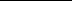 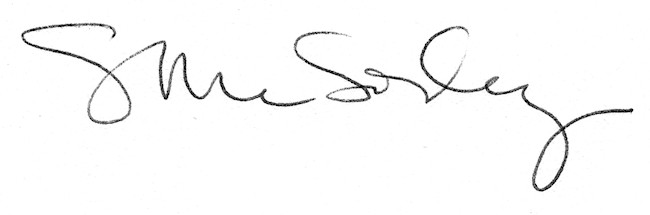 